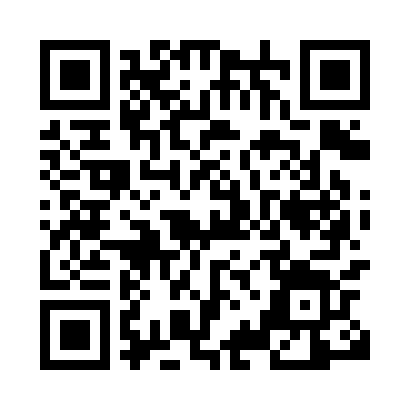 Prayer times for Altendonop, GermanyWed 1 May 2024 - Fri 31 May 2024High Latitude Method: Angle Based RulePrayer Calculation Method: Muslim World LeagueAsar Calculation Method: ShafiPrayer times provided by https://www.salahtimes.comDateDayFajrSunriseDhuhrAsrMaghribIsha1Wed3:205:531:215:248:4911:112Thu3:165:521:215:258:5111:153Fri3:125:501:215:268:5311:184Sat3:085:481:215:268:5411:215Sun3:075:461:215:278:5611:256Mon3:065:441:215:288:5811:277Tue3:065:421:205:288:5911:288Wed3:055:411:205:299:0111:289Thu3:045:391:205:309:0311:2910Fri3:035:371:205:309:0411:3011Sat3:035:361:205:319:0611:3012Sun3:025:341:205:329:0711:3113Mon3:015:321:205:329:0911:3214Tue3:015:311:205:339:1011:3215Wed3:005:291:205:339:1211:3316Thu3:005:281:205:349:1311:3417Fri2:595:261:205:359:1511:3418Sat2:585:251:205:359:1611:3519Sun2:585:241:205:369:1811:3620Mon2:575:221:215:369:1911:3621Tue2:575:211:215:379:2111:3722Wed2:575:201:215:389:2211:3723Thu2:565:191:215:389:2411:3824Fri2:565:171:215:399:2511:3925Sat2:555:161:215:399:2611:3926Sun2:555:151:215:409:2811:4027Mon2:555:141:215:409:2911:4128Tue2:545:131:215:419:3011:4129Wed2:545:121:215:419:3111:4230Thu2:545:111:225:429:3211:4231Fri2:535:101:225:429:3411:43